Expectations for Student Conduct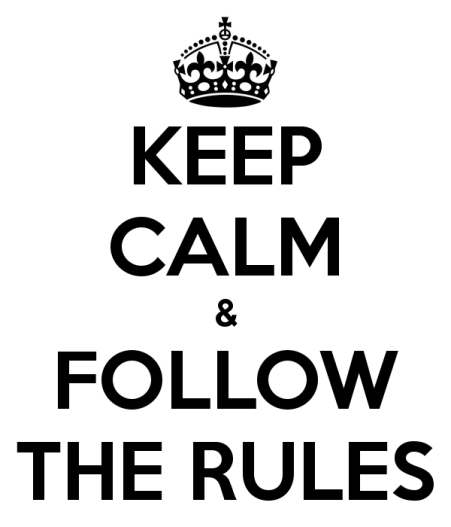 Be Responsible. Be Respectful. Be Safe. Be Responsible: Homework is completed. Forms are signed and returned. Agenda is signed. Students attend class with necessary supplies. Student work areas are neat and orderly.Students arrive in appropriate attire according to the established dress code. Be Respectful: Students refrain from inappropriate language and gestures. Students are respectful to adults. Students are respectful for classmates. Students properly care for teacher and school property. Students respect the property of other students.  Be Safe: Students follow directions. Students remain in their seats as instructed. Students abide by expectations for hallway behavior. Students abide by expectations for classroom behavior. Students show respect for restroom facilities and expected restroom behavior. Students do not disrupt the environment with excessive talking when it distracts from the ability to hear and follow directions. Students abide by expectations for cafeteria behavior.